RELATÓRIO DE IMPACTO À PROTEÇÃO DE DADOS PESSOAIS<Local>, <dia> de <mês> de <ano>Histórico de RevisõesRELATÓRIO DE IMPACTO À PROTEÇÃO DE DADOS PESSOAIS - RIPDP<Os casos específicos previstos pela LGPD em que o RIPDP deverá ou poderá ser solicitado são:• para tratamento de dados pessoais realizados para fins de segurança pública, defesa nacional, segurança do Estado ou atividades de investigação e repressão de infrações penais (exceções previstas pelo art. 4º, inciso III, LGPD);• quando houver infração da LGPD em decorrência do tratamento de dados pessoais por órgãos públicos (arts. 31 e 32, LGPD); e• a qualquer momento sob determinação da ANPD (art. 38, LGPD).><Conforme o art. 2°, inc. XIII, do Decreto Municipal nº 59.767/2020, o plano de adequação contém, dentre outras etapas, a necessidade da elaboração e atualização de Relatório de Impacto à Proteção de Dados. De acordo com o art. 4°, parágrafo único, do mesmo Decreto Municipal, devem as Secretarias e Subprefeituras observar as diretrizes editadas pelo Controlador Geral do Município, com relação ao plano de adequação, o que inclui o presente layout de Relatório.><Quando for necessária a elaboração do RIPDP, o órgão ou entidade deve avaliar se os programas, sistemas de informação e processos existentes ou a serem implementados geram impactos à proteção de dados pessoais, a fim de estruturar ou atualizar o RIPDP.><Como dispõe o art. 6º, inc. XII, do Decreto Municipal nº 59.767/2020, o Encarregado pela Proteção de Dados Pessoais, que é o Controlador Geral do Município, no âmbito da Administração Pública Direta, poderá requisitar, às Secretarias e Subprefeituras, informações para a compilação de único Relatório de Impacto à Proteção de Dados (RIPDP), quando solicitado pela ANPD, nos termos do art. 32 da LGPD.><Além dos casos específicos previstos pela LGPD, no início desta seção 2, relativos à elaboração do RIPDP, e da atualização anual, como prevista pelo art.  3º da Instrução Normativa CGM nº 01/2022, é indicada a atualização do Relatório sempre que existir a possibilidade de ocorrer impacto à proteção de dados pessoais, resultante de:• uma tecnologia, serviço ou outra nova iniciativa em que dados pessoais e dados pessoais sensíveis sejam ou devam ser tratados;• rastreamento da localização dos indivíduos ou qualquer outra ação de tratamento que vise a formação de perfil comportamental de pessoa natural, se identificada (art. 12, § 2º, LGPD);• tratamento de dado pessoal sobre “origem racial ou étnica, convicção religiosa, opinião política, filiação a sindicato ou a organização de caráter religioso, filosófico ou político, dado referente à saúde ou à vida sexual, dado genético ou biométrico, quando vinculado a uma pessoa natural” (art. 5º, inc. II, LGPD);• processamento de dados pessoais a fim de serem tomadas decisões automatizadas que possam ter efeitos legais, incluídas as decisões destinadas a definir o seu perfil pessoal, profissional, de consumo e de crédito ou os aspectos de sua personalidade (art. 20, LGPD);• tratamento de dados pessoais de crianças e adolescentes (art. 14, LGPD);• tratamento de dados que possa resultar em algum tipo de dano patrimonial, moral, individual ou coletivo aos titulares de dados, se houver vazamento (art. 42, LGPD);• tratamento de dados pessoais realizados para fins exclusivos de segurança pública, defesa nacional, segurança do Estado, ou atividades de investigação e repressão de infrações penais (art. 4º, § 3º, LGPD);• tratamento no interesse legítimo do controlador (art. 10, § 3º, LGPD);• alterações nas leis e regulamentos aplicáveis à privacidade, política e normas internas, operação do sistema de informações, propósitos e meios para tratar dados, fluxos de dados novos ou alterados, etc.; e• reformas administrativas que implicam em nova estrutura organizacional resultante da incorporação, fusão ou cisão de órgãos ou entidades.><Em síntese, nesta etapa deve(m) ser explicitado(s) qual(is) dos itens elencados acima expressa(m) a necessidade de o RIPDP ser realizado ou atualizado pelo órgão ou entidade.><A descrição dos processos de tratamento de dados pessoais que podem gerar riscos às liberdades civis e aos direitos fundamentais envolve a especificação da natureza, escopo, contexto e finalidade do tratamento.><A LGPD (art. 5º, inc. X) considera tratamento “toda operação realizada com dados pessoais, como as que se referem a coleta, produção, recepção, classificação, utilização, acesso, reprodução, transmissão, distribuição, processamento, arquivamento, armazenamento, eliminação, avaliação ou controle da informação, modificação, comunicação, transferência, difusão ou extração”.><O objetivo principal dessa descrição é fornecer um cenário institucional relativo aos processos que envolvam o tratamento dos dados pessoais, fornecendo subsídios para a avaliação e o tratamento de riscos.>3.1 – NATUREZA DO TRATAMENTO<A natureza representa como o órgão ou entidade pretende tratar ou trata o dado pessoal.><Importante descrever, por exemplo:• como os dados pessoais são coletados, retidos/armazenados, tratados, usados e eliminados;• fonte de dados (por exemplo: titular de dados, planilha eletrônica, arquivo .xml, formulário em papel, etc.) utilizada para coleta dos dados pessoais;• com quais órgãos, entidades ou empresas dados pessoais são compartilhados e quais são esses dados;• quais são os operadores que realizam o tratamento de dados pessoais em nome do controlador (agente de tratamento) e destacar em quais fases (coleta, retenção, processamento, compartilhamento, eliminação) eles atuam;• se adotou recentemente algum tipo de nova tecnologia ou método de tratamento que envolva dados pessoais. A informação sobre o uso de nova tecnologia ou método de tratamento é importante no sentido de possibilitar a identificação de possíveis riscos resultantes de tal uso; e• medidas de segurança atualmente adotadas.><Na elaboração dessa descrição, é importante considerar a possibilidade de consultar um diagrama ou qualquer outra documentação que demonstre os fluxos de dados do órgão ou entidade.>3.2 – ESCOPO DO TRATAMENTO<O escopo representa a abrangência do tratamento de dados.><Nesse sentido, considere destacar:• as informações sobre os tipos dos dados pessoais tratados, ressaltando quais dos dados são considerados dados pessoais sensíveis;• o volume dos dados pessoais coletados e tratados;• a extensão e frequência em que os dados são tratados;• o período de retenção, que é a informação sobre quanto tempo os dados pessoais são mantidos, retidos ou armazenados;• o número de titulares de dados afetados pelo tratamento; e• a abrangência da área geográfica do tratamento.><O levantamento das informações elencadas acima auxilia a determinar se o tratamento de dados pessoais é realizado em alta escala.>3.3 – CONTEXTO DO TRATAMENTO<Nesta seção, convém destacar um cenário mais amplo, incluindo fatores internos e externos que podem afetar as expectativas dos titulares dos dados pessoais ou o impacto sobre o tratamento dos dados.><O levantamento das informações destacadas abaixo proporciona a obtenção de parâmetros que permitirão demonstrar o equilíbrio entre o interesse e a necessidade do controlador em tratar os dados pessoais e os direitos dos titulares dos dados:• natureza do relacionamento do órgão ou entidade com os indivíduos;• nível ou método de controle que os indivíduos exercem sobre os dados pessoais;• destacar se o tratamento envolve crianças, adolescentes ou outro grupo vulnerável;• destacar se o tipo de tratamento realizado sobre os dados é condizente com a expectativa dos titulares dos dados pessoais. Ou seja, se o dado pessoal não é tratado de maneira diversa do que é determinado em normas e regulamentos e se é comunicado pelo órgão ou entidade ao titular de dados;• destaque de qualquer experiência anterior com esse tipo de tratamento de dados;• destaque de avanços relevantes do órgão ou entidade em tecnologia ou segurança que contribuam para a proteção dos dados pessoais.>3.4 – FINALIDADE DO TRATAMENTO<A finalidade é a razão ou motivo pelo qual se deseja tratar os dados pessoais. É imprescindível estabelecer claramente a finalidade, pois é o que justifica o tratamento e fornece os elementos para informar o titular dos dados.><Nesta seção, é importante detalhar o que se pretende alcançar com o tratamento dos dados pessoais, em harmonia com as hipóteses elencadas abaixo, que se referem àquelas presentes nos arts. 7º e 11 da LGPD, no que for aplicável:• cumprimento de obrigação legal ou regulatória pelo controlador;• execução de políticas públicas;• alguma espécie de estudo realizado por órgão de pesquisa;• execução de contrato ou de procedimentos preliminares relacionados a contrato do qual seja parte o titular, a pedido do titular dos dados;• exercício regular de direitos em processo judicial, administrativo ou arbitral;• proteção da vida ou da incolumidade física do titular ou de terceiro;• tutela da saúde;• atender aos interesses legítimos do controlador ou de terceiro;• proteção do crédito; e• garantia da prevenção à fraude e à segurança do titular.><Cumpre destacar que os exemplos de finalidades apresentados neste documento não são exaustivos. Desse modo, deve-se informar e detalhar qualquer outra finalidade específica do controlador para tratamento dos dados pessoais, mesmo que essa finalidade não conste nos citados exemplos. Ao detalhar a finalidade do tratamento dos dados pessoais, é importante:• Indicar qual(is) o(s) resultado(s) pretendido(s) para os titulares dos dados pessoais, informando o quão importantes são esses resultados;• Informar os benefícios esperados para o órgão, entidade ou para a sociedade como um todo.><Neste momento, deve-se atentar para o caso de a finalidade ser para atender o legítimo interesse do controlador (agente de tratamento). Nesse caso, somente poderá ser fundamentado tratamento de dados pessoais para finalidades legítimas, consideradas a partir de situações concretas, conforme previsto pelo art. 10 da LGPD.Art. 10. O legítimo interesse do controlador somente poderá fundamentar tratamento de dados pessoais para finalidades legítimas, consideradas a partir de situações concretas, que incluem, mas não se limitam a:I - apoio e promoção de atividades do controlador; eII - proteção, em relação ao titular, do exercício regular de seus direitos ou prestação de serviços que o beneficiem, respeitadas as legítimas expectativas dele e os direitos e liberdades fundamentais, nos termos desta Lei.§ 1º Quando o tratamento for baseado no legítimo interesse do controlador, somente osdados pessoais estritamente necessários para a finalidade pretendida poderão ser tratados.§ 2º O controlador deverá adotar medidas para garantir a transparência do tratamento de dados baseado em seu legítimo interesse.§ 3º A autoridade nacional poderá solicitar ao controlador relatório de impacto à proteção de dados pessoais, quando o tratamento tiver como fundamento seu interesse legítimo, observados os segredos comercial e industrial.><Cumpre ressaltar que devem ser equilibrados os interesses do controlador de dados pessoais com os dos indivíduos com os quais se tem relacionamento.><Partes interessadas relevantes, internas e externas, consultadas a fim de obter opiniões legais, técnicas ou administrativas sobre os dados pessoais que são objeto do tratamento.><Nessa seção, é importante identificar:• quais partes foram consultadas, como, por exemplo: operador (art. 5º, inc. VII, LGPD), Encarregado pela Proteção de Dados Pessoais (art. 5º, inc. VIII, LGPD), gestores, especialistas em segurança da informação, consultores jurídicos, etc.; e• o que cada parte consultada indicou como importante de ser observado para o tratamento dos dados pessoais em relação aos possíveis riscos referentes às atividades de tratamento em análise. Também deve se observar os riscos de não-conformidade ante a LGPD e demais normas relativas à proteção de dados pessoais, bem como ante aos instrumentos internos de controle (políticas, processos e procedimentos voltados à proteção de dados pessoais e privacidade).><Caso não seja conveniente registrar o que foi consultado, então é importante apresentar o motivo de não se ter realizado tal registro, como, por exemplo, apresentar justificativa de que informar o registro das opiniões das partes internas comprometeria segredo comercial ou industrial, fragilizaria a segurança da informação, ou seria desproporcional ou impraticável realizar o registro das opiniões obtidas.><Descrever como o órgão ou entidade avalia a necessidade e a proporcionalidade de dados pessoais. É necessário demonstrar que as operações realizadas sobre os dados pessoais limitam o tratamento ao mínimo necessário para a realização de suas finalidades, com abrangência dos dados pertinentes, proporcionais e não excessivos com relação às finalidades do tratamento de dados pessoais (art. 6º, inc. III, LGPD).><Nesse sentido, destacar:• A fundamentação legal para o tratamento dos dados pessoais;• Caso o fundamento legal seja embasado no legítimo interesse do controlador (art. 10, LGPD), demonstrar que:- esse tratamento de dados pessoais é indispensável;- não há outra base legal possível de se utilizar para alcançar o mesmo propósito; e- esse processamento de fato auxilia no propósito almejado.• Como será garantida a qualidade (exatidão, clareza, relevância e atualização de dados pessoais) e a minimização de dados pessoais;• Quais medidas são adotadas a fim de assegurar que o operador (art. 5º, inc. VII, LGPD) realize o tratamento de dados pessoais conforme a LGPD e respeite os critérios estabelecidos pelo órgão ou entidade que exerça o papel de controlador (art. 5º, inc. VI, LGPD);• Como estão implementadas as medidas que asseguram o direito do titular de dados pessoais de obter do controlador (agente de tratamento) o previsto pelo art. 18 da LGPD;• Como o órgão ou entidade pretende fornecer informações de proteção de dados pessoais para os titulares;• Quais são as salvaguardas para as transferências internacionais de dados pessoais.><O art. 5º, inc. XVII, da LGPD, preconiza que o Relatório de Impacto à Proteção de Dados Pessoais deve descrever “medidas, salvaguardas e mecanismos de mitigação de risco”.> <Antes de definir essas medidas, salvaguardas e mecanismos, é necessário identificar os riscos que geram impacto potencial sobre o titular de dados pessoais.><Para cada risco identificado, define-se: a probabilidade de ocorrência do evento de risco e o possível impacto na eventualidade da ocorrência do risco, a fim de avaliar o nível potencial de risco para cada evento.><Parâmetros escalares podem ser utilizados para representar os níveis de probabilidade e impacto que, após a multiplicação, resultarão em níveis de risco, que direcionarão a aplicação de medidas de segurança. Os parâmetros escalares adotados neste documento são apresentados na tabela a seguir:><A figura a seguir apresenta a Matriz Probabilidade x Impacto, instrumento de apoio para a definição dos critérios de classificação do nível de risco.>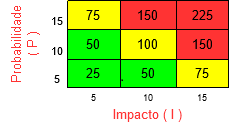 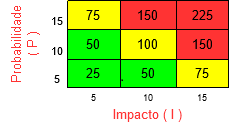 <O produto da probabilidade pelo impacto de cada risco deve se enquadrar em uma região da matriz apresentada pela Figura 1. Risco enquadrado na região: - verde, é entendido como baixo; - amarelo, representa risco moderado; e- vermelho, indica risco alto.><As definições e conceitos de riscos adotados neste documento são utilizados como forma de ilustrar a identificação, a análise e a gestão de riscos realizados no RIPDP.>Legenda: P – Probabilidade; I – Impacto.1 Probabilidade: chance de algo acontecer, não importando se definida, medida ou determinada objetiva ou subjetivamente, qualitativa ou quantitativamente, ou se descrita utilizando-se termos gerais ou matemáticos (ISO/IEC 31000:2009, item 2.19).2 Impacto: resultado de um evento que afeta os objetivos (ISO/IEC 31000:2009, item 2.18).3 Nível de Risco: magnitude de um risco ou combinação de riscos, expressa em termos da combinação das consequências e de suas probabilidades (ISO/IEC 31000:2009, item 2.23).<A título de informação, é destacada a seguir uma lista não exaustiva de riscos à privacidade e proteção de dados pessoais e à segurança da informação. A probabilidade, o impacto e o nível dos riscos indicados são apenas exemplificativos, devendo ser avaliados de acordo com o contexto de cada órgão ou entidade. Os doze primeiros riscos foram obtidos da norma ISO/IEC 29134:2017, seção 6.4.4.><Os agentes de tratamento devem adotar medidas de segurança, técnicas e administrativas aptas a proteger os dados pessoais de acessos não autorizados e de situações acidentais ou ilícitas de destruição, perda, alteração, comunicação ou qualquer forma de tratamento inadequado ou ilícito (LGPD, art. 46).><Importante reforçar que as medidas para tratar os riscos podem ser: de segurança, técnicas ou administrativas.> <A coluna “Medida(s)” pode ser preenchida com uma medida de segurança ou controle específico adotado para tratamento do risco identificado na seção 6 deste Relatório.><O órgão ou entidade nem sempre precisa eliminar todos os riscos. Nesse sentido, pode-se decidir que alguns riscos são aceitáveis – até um risco de nível alto – devido aos benefícios do tratamento de dados pessoais e as dificuldades de mitigação. No entanto, se houver um risco residual de nível alto, é recomendável consultar a Autoridade Nacional de Proteção de Dados (ANPD) antes de prosseguir com as operações de tratamento dos dados pessoais.>Legenda: P – Probabilidade; I – Impacto. Aplicam-se as mesmas definições de Probabilidade e Impacto da seção 6.1  Efeito resultante do tratamento do risco com a aplicação da(s) medida(s) descrita(s) na tabela. As seguintes opções podem ser selecionadas: Reduzir | Evitar | Compartilhar | Aceitar.2  Risco residual é o risco que ainda permanece mesmo após a aplicação de medidas para tratar o risco.3 Medida aprovada pelos agentes de tratamento. Preencher a coluna com: Sim | Não.<A seguir, são apresentados exemplos de medidas para tratar tipos de riscos, previamente identificados, a fim de demonstrar o preenchimento da tabela apresentada>.<Esta seção visa a formalizar a aprovação do RIPDP por meio da obtenção das assinaturas do responsável pela elaboração do RIPDP, pelo Encarregado e por demais autoridades. O responsável pela elaboração do Relatório pode ser o próprio Chefe de Gabinete, com relação às Secretarias e Subprefeituras, no âmbito da Administração Pública Direta, ou qualquer outra pessoa designada com conhecimento necessário para realizar esta tarefa>.<O RIPDP deve ser revisto e atualizado anualmente ou sempre que existir qualquer tipo de mudança que afete o tratamento de dados pessoais realizados pelo órgão ou entidade.><No âmbito da Administração Pública Direta, o Encarregado apenas aprovará o RIPDP após prévia análise de todo o plano de adequação por parte da Coordenadoria de Promoção da Integridade (COPI), nos termos da Instrução Normativa>.<Mais informações, consulte a Instrução Normativa CGM nº 01/ 2022 e a Controladoria Geral do Município, via SEI.>DataVersãoDescriçãoAutorDD/MM/AAAA1Conclusão da primeira versão do RelatórioXXXXXXXXXXXXDD/MM/AAAA2Revisão do Relatório após análise do Encarregado pela Proteção de Dados PessoaisXXXXXXXXXXXXATENÇÃO!<Os trechos marcados em azul neste modelo são editáveis, notas explicativas ou exemplos, devendo ser substituídos ou excluídos, conforme necessário>.<Versão 1 – Concluído em DD/MM/AAAA>OBJETIVOO Relatório de Impacto à Proteção de Dados Pessoais visa descrever os processos de tratamento de dados pessoais que podem gerar riscos às liberdades civis e aos direitos fundamentais, bem como medidas, salvaguardas e mecanismos de mitigação de risco.Referências: Art. 5º, inc. XVII, da Lei Federal nº 13.709/2018 (LGPD).1 – IDENTIFICAÇÃO DOS AGENTES DE TRATAMENTO E DO ENCARREGADOControlador<Nome da pessoa natural ou jurídica, de direito público ou privado, a quem competem as decisões referentes ao tratamento de dados pessoais (art. 5º, inc. VI, da LGPD)>.Operador<Nome da pessoa natural ou jurídica, de direito público ou privado, que realiza o tratamento de dados pessoais em nome do controlador (art. 5º, inc. VII, da LGPD)>.Encarregado<Nome da pessoa indicada pelo controlador e operador para atuar como canal de comunicação entre o controlador, os titulares de dados pessoais e a Autoridade Nacional de Proteção de Dados – ANPD (art. 5º, inc. VIII, da LGPD).><Quanto à Administração Pública Direta do Município de São Paulo, o Encarregado pela Proteção de Dados Pessoais é o Controlador Geral do Município.>Canal de Comunicação com o Encarregado<O Canal de Comunicação com o Encarregado pela Proteção de Dados Pessoais, no âmbito da Administração Pública Direta do Município de São Paulo, é realizado por meio da Ouvidoria Geral do Município de São Paulo (OGM/SP), através do Portal SP 156 e do atendimento presencial no espaço “Aqui tem Ouvidoria”, localizado na Rua Dr. Falcão Filho, nº 69, Centro, CEP 01009-000.>2 – NECESSIDADE DE ELABORAR O RELATÓRIO3 – DESCRIÇÃO DO TRATAMENTO4 – PARTES INTERESSADAS CONSULTADAS5 – NECESSIDADE E PROPORCIONALIDADE6 – IDENTIFICAÇÃO E AVALIAÇÃO DE RISCOSClassificaçãoValorBaixo5Moderado10Alto15Risco referente ao tratamento de dados pessoaisP1I2Nível de Risco(P x I) 3<Risco 1><Risco 2><Risco N>Risco referente ao tratamento de dados pessoaisPINível de Risco(P x I)1Acesso não autorizado.10151502Modificação não autorizada.10151503Perda.515754Roubo.515755Remoção não autorizada.515756Coleção excessiva.10101007Informação insuficiente sobre a finalidade do tratamento.10151508Tratamento sem consentimento do titular dos dados pessoais (Caso o tratamento não esteja previsto em legislação ou regulação pertinente).10151509Falha em considerar os direitos do titular dos dados pessoais (v.g., perda do direito de acesso).5157510Compartilhar ou distribuir dados pessoais com terceiros sem o consentimento do titular dos dados pessoais.101515011Retenção prolongada de dados pessoais sem necessidade.1055012Vinculação/associação indevida, direta ou indireta, dos dados pessoais ao titular.5157513Falha/erro de processamento (v.g., execução de script de banco de dados que atualiza dado pessoal com dado equivocado, ausência de validação dos dados de entrada, etc.).5157514Reidentificação de dados pseudonimizados.515757 – MEDIDAS PARA TRATAR OS RISCOSRiscoMedida(s)Efeito sobre o Risco1Risco Residual2Risco Residual2Risco Residual2Medida(s)3 Aprovada(s)RiscoMedida(s)Efeito sobre o Risco1PINível(P x I)Medida(s)3 Aprovada(s)<Risco 1><Medida 1; Medida 2; Medida N><Risco 2><Medida 1; Medida 2; Medida N><Risco N><Medida 1; Medida 2; Medida N>RiscoMedida(s)Efeito sobre o RiscoRisco ResidualRisco ResidualRisco ResidualMedida(s) Aprovada(s)RiscoMedida(s)Efeito sobre o RiscoPINível(P x I)Medida(s) Aprovada(s)Acesso não autorizado1. Controle de acesso lógicoReduzir51050SimAcesso não autorizado2. Desenvolvimento seguroReduzir51050SimAcesso não autorizado3. Segurança em redesReduzir51050SimRoubo1. Controle de acesso lógicoReduzir5525SimRoubo2.  Controles criptográficosReduzir5525SimRoubo3. Proteção física e do ambienteReduzir5525SimColeção excessiva1. Limitação da coletaReduzir51050Sim8 – APROVAÇÃORESPONSÁVEL PELA ELABORAÇÃO DO RELATÓRIO DE IMPACTO À PROTEÇÃO DE DADOS PESSOAIS_____________________________<Nome do Responsável>RF/CPF: xxxxx<Local>, <dia> de <mês> de <ano>REPRESENTANTE DA COORDENADORIA DE PROMOÇÃO DA INTEGRIDADE_____________________________<Nome do Representante>RF/CPF: xxxxx<Local>, <dia> de <mês> de <ano>ENCARREGADO PELA PROTEÇÃO DE DADOS PESSOAIS______________________________<Nome do Encarregado>RF/CPF: xxxxx<Local>, <dia> de <mês> de <ano>